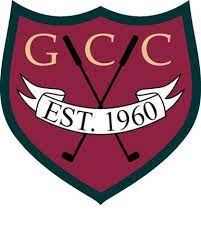 	PRIZES:	First Place			Second Place			Goodie Bag Provided to AllEntry Fees:			Mail form/entry fee to:$20.00 per player which includes:	Gorham CCGreens Fee			93 McLellan RoadBoxed Lunch		 	Gorham, ME 04038	Four Divisions*Championship Flight – Ages 16-18A Flight – Ages 13-15B Flight – Ages 9-12C Flight – Ages 6-8								Handicap / Average Score__________________							Are you on a High School Golf Team______________________________________________		Name of High School_____________________Name_____________________________________Email_____________________________________Address						Emergency Contact:___________________________________________________________		Emergency Contact Phone:_________________City, State, Zip	______________________	________________		Parents must sign form for children 17 and underPhone				Sex                 Age	                _______________________________________*Cannot have graduated from High School as of July 1st, 2021		Signature of parent for children under 18-  DATE